МДОУ «Детский сад №158»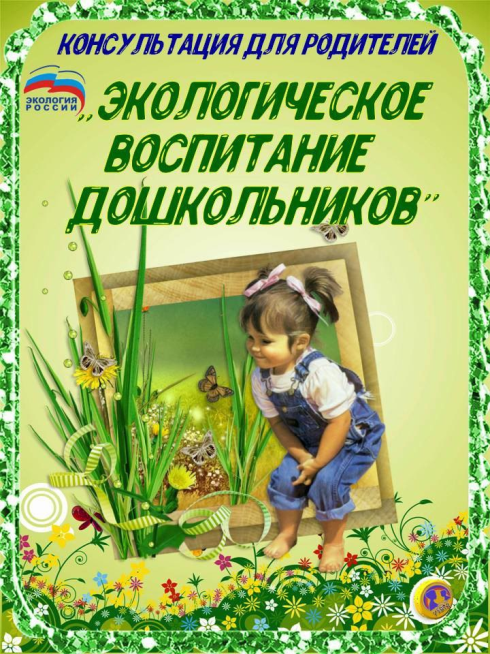 Подготовила воспитатель Соколова Светлана АндреевнаЯрославль 2022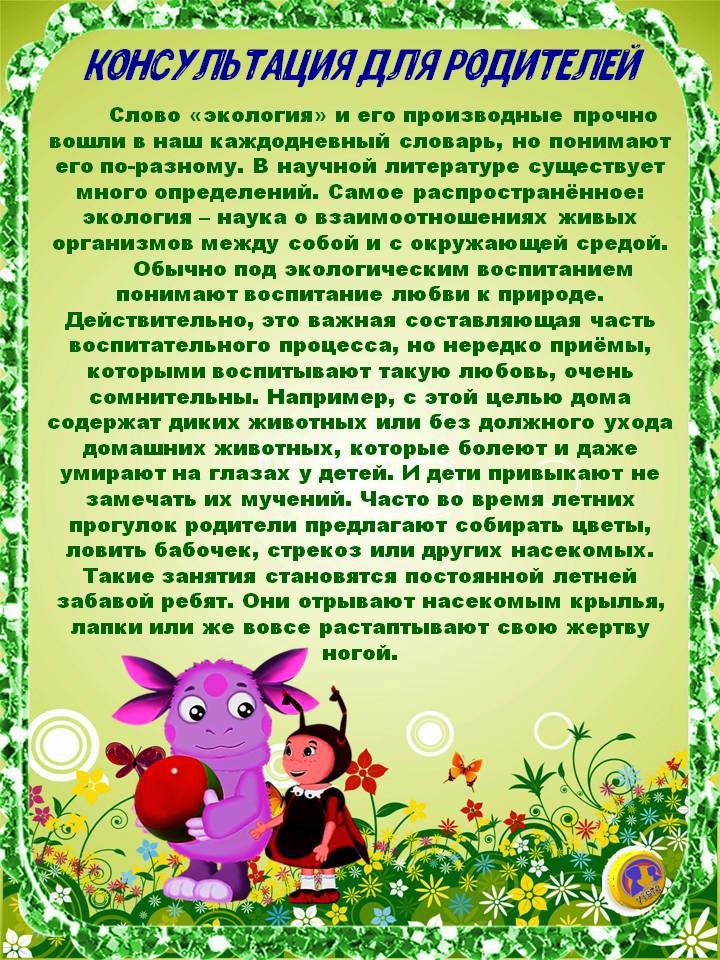 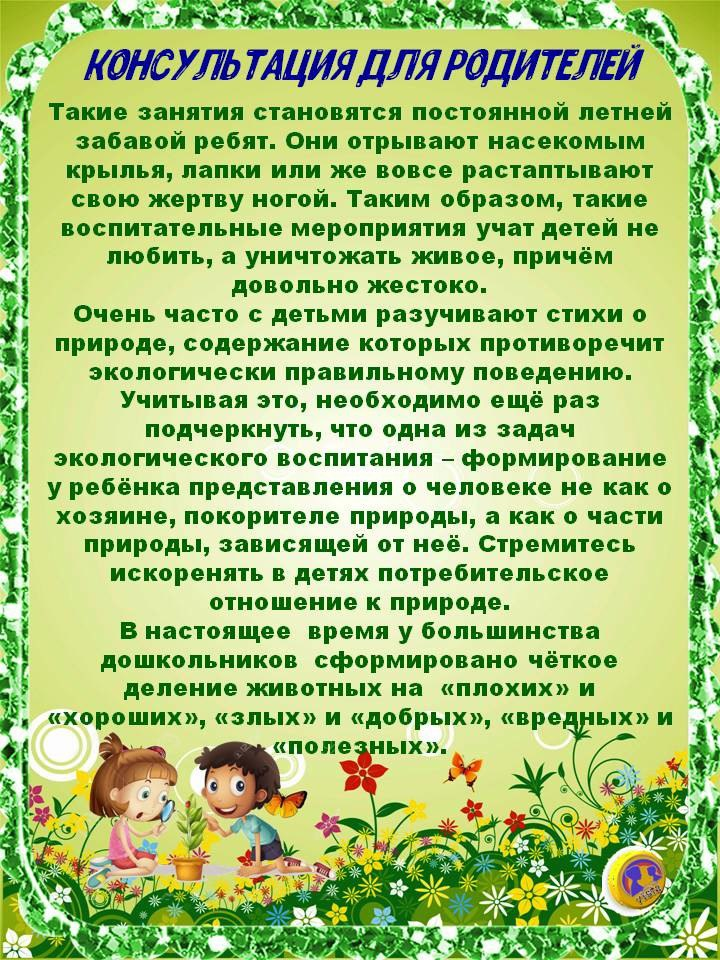 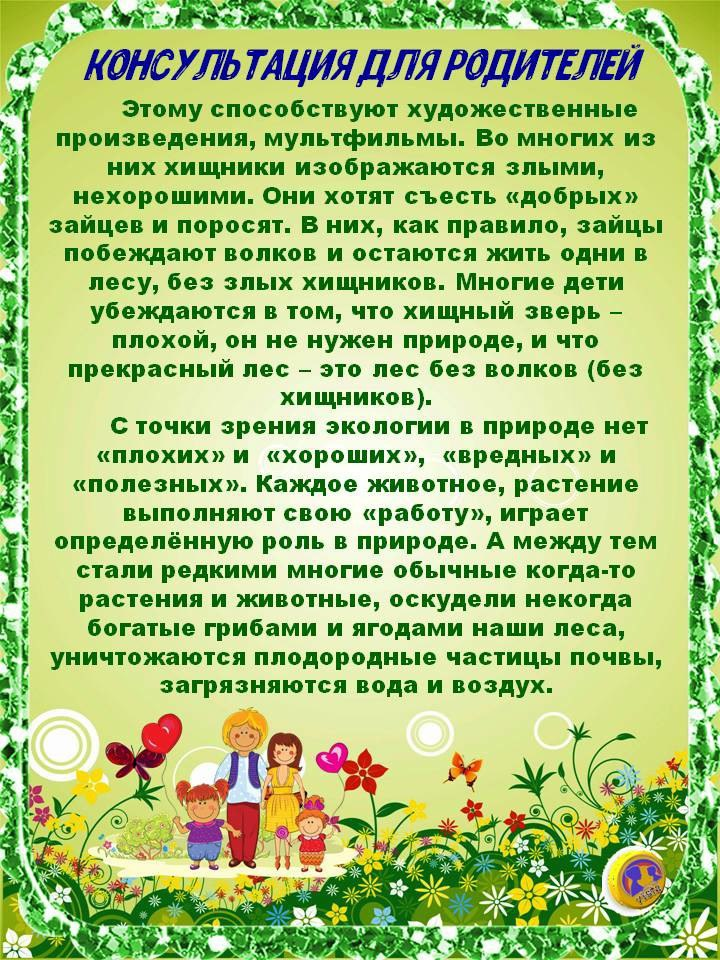 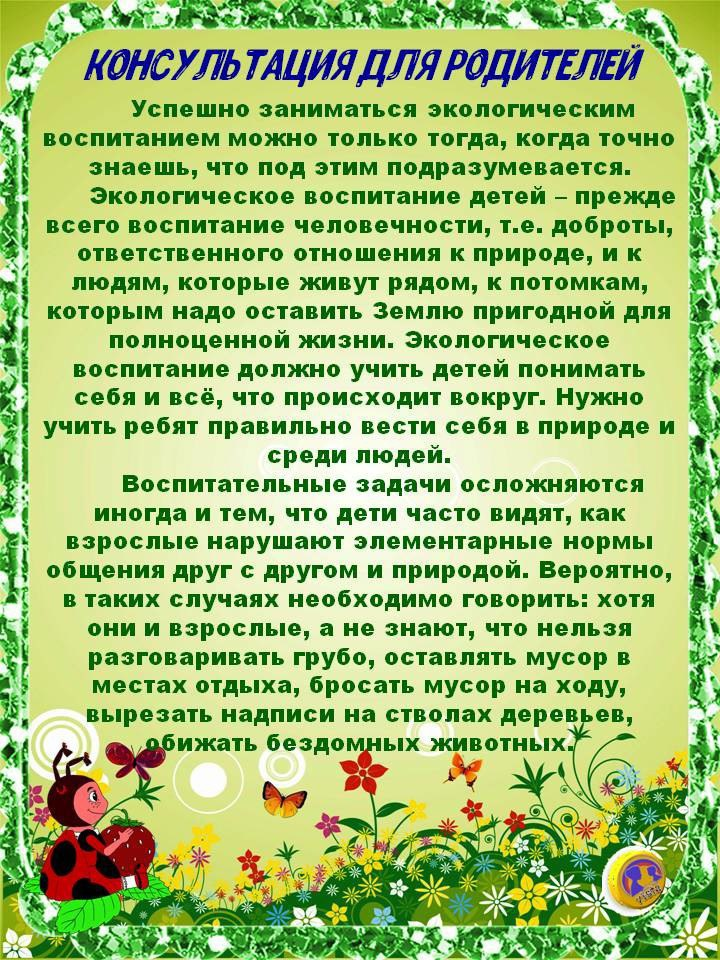 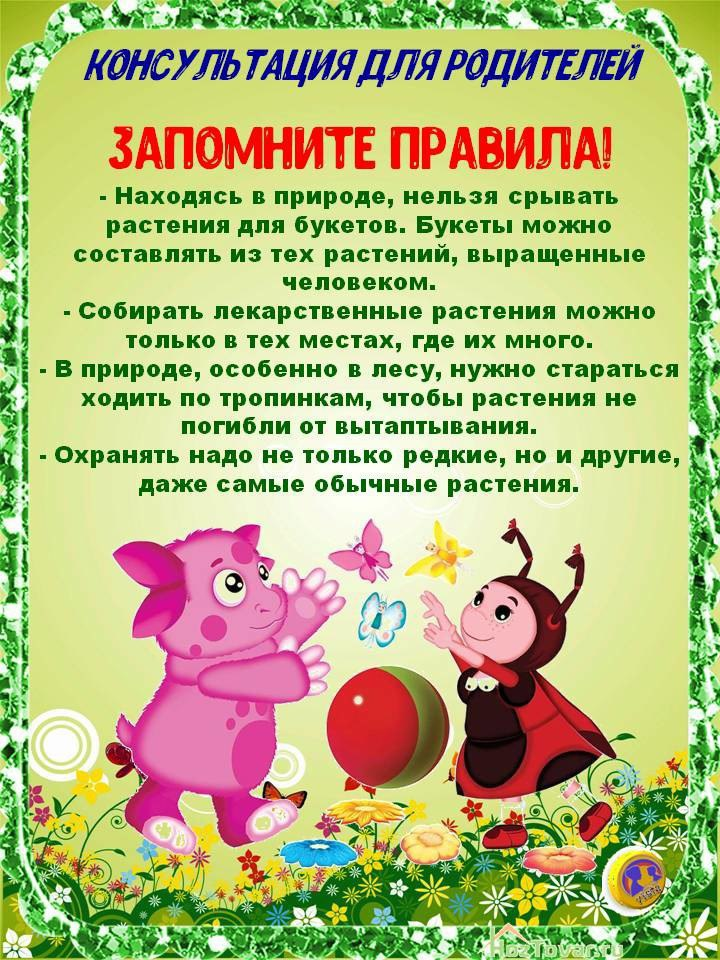 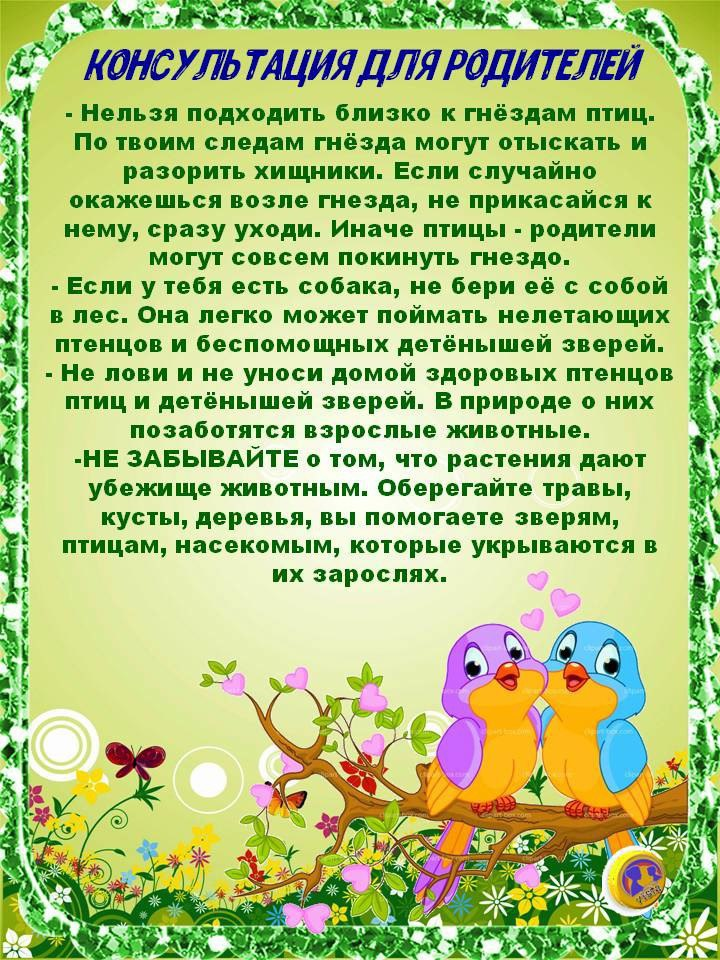 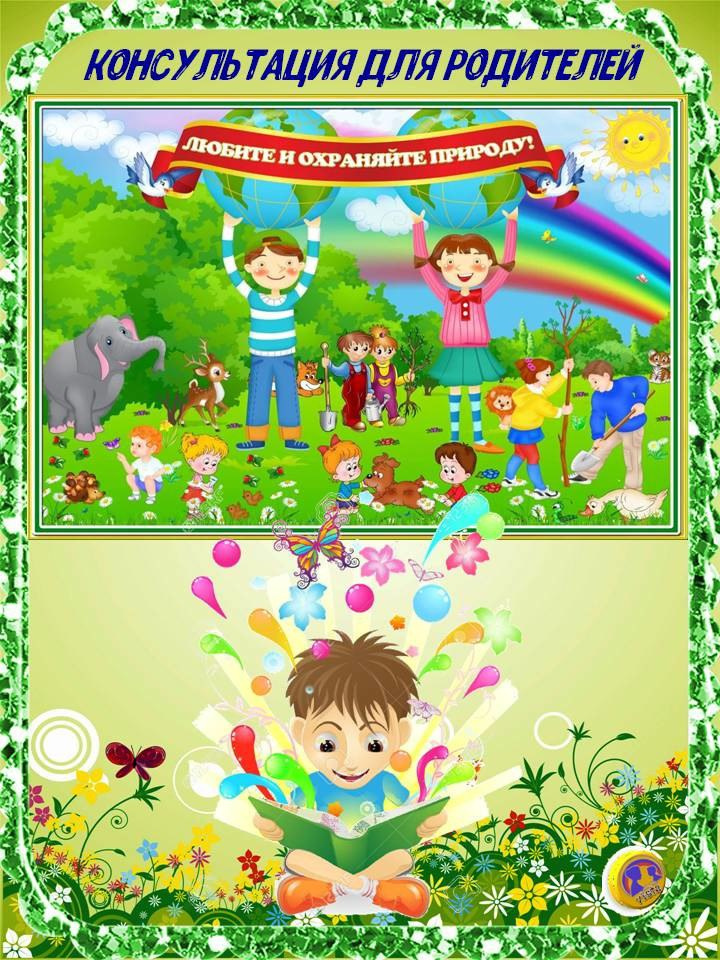 